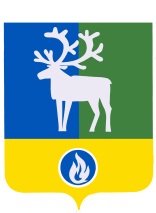 СЕЛЬСКОЕ ПОСЕЛЕНИЕ ПОЛНОВАТБЕЛОЯРСКИЙ РАЙОНХАНТЫ-МАНСИЙСКИЙ АВТОНОМНЫЙ ОКРУГ - ЮГРАСОВЕТ ДЕПУТАТОВСЕЛЬСКОГО ПОСЕЛЕНИЯ ПОЛНОВАТ РЕШЕНИЕот __ декабря 2020 года                                             	                                           	       № __О внесении изменений в приложение к решению Совета депутатов сельского поселения Полноват от 6 ноября 2019 года № 29В соответствии с частью 4 статьи 15 Федерального закона от 6 октября 2003 года 
№ 131-ФЗ «Об общих принципах организации местного самоуправления в Российской Федерации» Совет депутатов сельского поселения Полноват р е ш и л:	1. Внести в приложение «Перечень полномочий органов местного самоуправления сельского поселения Полноват по решению вопросов местного значения, передаваемых органам местного самоуправления Белоярского района для осуществления в 2020-2022 годах» к решению Совета депутатов сельского поселения Полноват от 6 ноября 2019 года № 29 «О передаче органам местного самоуправления Белоярского района осуществления части полномочий органов местного самоуправления сельского поселения Полноват  по решению вопросов местного значения» следующие изменения:	1) подпункт 4.11 пункта 4 признать утратившим силу;	2) подпункт  11.7 пункта 11 признать утратившим силу.	2. Поручить главе сельского поселения Полноват в соответствии с настоящим решением заключить с главой Белоярского района дополнительное соглашение к соглашению о передаче администрацией сельского поселения Полноват осуществления части полномочий по решению вопросов местного значения администрации Белоярского района от 10 ноября 2019 года.	3. Направить настоящее решение в Думу Белоярского района и администрацию Белоярского района.	4. Опубликовать настоящее решение в бюллетене «Официальный вестник сельского поселения Полноват».	5. Настоящее решение вступает в силу после его официального опубликования.Глава сельского поселения 	Полноват					                 Л.А. Макеева